Name of Journal: World Journal of HepatologyESPS Manuscript NO: 21631Manuscript Type: MINIREVIEWSContributions of transgenic mouse studies on the research of hepatitis B virus and hepatitis C virus-induced hepatocarcinogenesisOhkoshi S et al. Transgenic mouse studies on hepatocarcinogenesisShogo Ohkoshi, Haruka Hirono, Kazuhiko Watanabe, Katsuhiko Hasegawa, Masahiko YanoShogo Ohkoshi, Haruka Hirono, Kazuhiko Watanabe, Katsuhiko Hasegawa, Department of Internal Medicine, School of Life Dentistry at Niigata, the Nippon Dental University, Niigata-city 951-8580, Japan  Masahiko Yano, Division of Gastroenterology and Hepatology, Graduate School of Medical and Dental Sciences Niigata University, Niigata-city 951-8520, JapanAuthor contributions: All authors contributed to this manuscript.Supported by A Grant-in-Aid for Scientific Research (C) (25461012 to Shogo Ohkoshi) from the Japan Society for the Promotion of Science (JSPS).Conflict-of-interest statement: The authors do not have any commercial affiliation or consultancy that could be construed as a conflict of interest.Open-Access: This article is an open-access article which was selected by an in-house editor and fully peer-reviewed by external reviewers. It is distributed in accordance with the Creative Commons Attribution Non Commercial (CC BY-NC 4.0) license, which permits others to distribute, remix, adapt, build upon this work non-commercially, and license their derivative works on different terms, provided the original work is properly cited and the use is non-commercial. See: http://creativecommons.org/licenses/by-nc/4.0/Correspondence to: Shogo Ohkoshi, MD, PhD, Department of Internal Medicine, School of Life Dentistry at Niigata, the Nippon Dental University, 1-8 Hamaura-Cho, Chuo-ku, Niigata-city 951-8580, Japan. okoshi@ngt.ndu.ac.jpTelephone: +81-25-2118243 Fax: +81-25-2671582Received: July 22, 2015   Peer-review started: July 27, 2015First decision: September 22, 2015Revised: September 28, 2015  Accepted: November 24, 2015  Article in press:    Published online: AbstractTransgenic mouse technology has enabled the investigation of the pathogenic effects, including those on development, immunological reactions and carcinogenesis, of viral genes directly in living organism in a real-time manner. Although viral hepatocarcinogenesis comprises multiple sequences of pathological events, that is, chronic necroinflammation and the subsequent regeneration of hepatocytes that induces the accumulation of genetic alterations and hepatocellular carcinoma (HCC), the direct action of viral proteins also play significant roles. The pathogenesis of hepatitis B virus X and hepatitis C virus (HCV) core genes has been extensively studied by virtue of their functions as a transactivator and a steatosis inducer, respectively. In particular, the mechanism of steatosis in HCV infection and its possible association with HCC has been well studied using HCV core gene transgenic mouse models. Although transgenic mouse models have remarkable advantages, they are intrinsically accompanied by some drawbacks when used to study human diseases. Therefore, the results obtained from transgenic mouse studies should be carefully interpreted in the context of whether or not they are well associated with human pathogenesis.  Key words: Transgenic mouse; Hepatitis B virus; Hepatitis C virus; Hepatitis B virus X; Hepatitis C virus core protein; Hepatocarcinogenesis; Steatosis© The Author(s) 2015. Published by Baishideng Publishing Group Inc. All rights reserved.Core tip: Transgenic technology offers researchers several advantages over in vitro experiments, including the ability to trace the pathogenic effects of viral genes in living organisms. Transgenic mouse studies have provided evidence that the direct action of viral genes, especially the genes encoding hepatitis B virus X and hepatitis C virus core proteins, is involved in hepatocarcinogenesis. However, such results should be considered carefully as transgenic mouse experiments have intrinsic advantages and drawbacks. As such, the results including phenotypes and molecular mechanisms from transgenic mouse studies must always be verified by comparing them to those of human studies for evidence of an association.Ohkoshi S, Hirono H, Watanabe K, Hasegawa K, Yano M. Contributions of transgenic mouse studies on the research of hepatitis B virus and hepatitis C virus-induced hepatocarcinogenesis. World J Hepatol 2015; In pressINTRODUCTIONPrimary liver cancer has a high mortality rate worldwide and ranks 5th as the most common cancer among men and 7th among women; as such, therapeutic options to cure this disease are urgently needed[1,2]. Hepatocellular carcinoma (HCC) accounts for the majority of primary liver cancers. The most prevalent etiological agents of HCC are hepatitis B virus (HBV) and hepatitis C virus (HCV) infections. Once HBV- or HCV-related cirrhosis is established, HCC develops with an annual rate of approximately 4.3% or 7.1%, respectively in Japan, and 2.2% or 3.7%, respectively, in Western countries[3,4]. Individual viral proteins may play significant roles in and confer characteristics that are peculiar to the viral pathogenesis of HBV or HCV. Transgenic mouse strategies are applied to explore the functions of viral genes in vivo and can provide significant information on the mechanisms of viral pathogenesis by allowing the elucidation of the effects of individual viral proteins[5-7]. In this review, we summarize the past contributions of transgenic mouse studies to HBV- and HCV-induced viral pathogenesis with a particular focus on the evaluation of how well the results of these transgenic mouse studies correlate with human pathogenesis and how useful they are in the development of therapeutic strategies for viral disease, especially hepatocarcinogenesis. MECHANISMS OF HEPATOCARCINOGENESIS DUE TO HBV AND HCVWhen considering the contribution of transgenic mouse studies to the research on hepatocarcinogenesis caused by HBV or HCV, it is important to outline the mechanisms of the disease and consider for which mechanisms transgenic mouse studies can be applied to provide pathogenic and therapeutic contributions. First, the common mechanism between HBV and HCV is as follows: once these viruses infect liver, they skillfully evade host immune surveillance and induce chronic necroinflammation. These injuries cause fibrosis and result in liver cirrhosis. Hepatocytes, using their intrinsic regenerative capability, continue to proliferate in order to compensate for the necrotic tissues. Genetic alterations continuously accumulate during these processes, resulting in the formation of a pathogenic state such as cirrhosis from which HCC frequently arises. Second, viral genes may be involved in hepatocarcinogenesis by directly affecting cellular machineries. The most representative genes of this type that have drawn clinical attention are the genes for hepatitis B virus X (HBx) and HCV core protein. HBx is multifunctional and may induce the transactivation of many cellular genes[8] On the other hand, the HCV core protein causes steatosis in the liver and subsequent HCC[9]. Transgenic mouse studies can shed light on the mechanisms of HBx and HCV core protein by enabling assays on the direct actions of these viral genes in vivo.Third, a mechanism specific to HBV is its integration into the cellular DNA of the host; this may increase the genomic instability and cis-activation of the adjacent cellular genome that may possibly be involved in the regulation of the cell cycle[10]. Importantly, most integrated viral DNA retain the sequences encoding HBxAg, and the HBxAg expressed from the integrated HBV DNA further  promotes genetic instability of the host by a variety of mechanisms[10].ADVANTAGES AND LIMITATIONS OF RESEARCH USING TRANSGENIC MICE AdvantagesThe mechanism of viral hepatocarcinogenesis comprises a number of complex factors[11]. Although the majority of research in this field has been performed using human samples, human resources have limitations in both ethical and quantitative terms, and it is sometimes difficult to extract significant conclusions from the final results that are dependent of a combination of vastly complex molecular events. The cell lines used for in vitro experiments are mainly derived from HCC cells in which carcinogenic events have already finished and little information on the real-time carcinogenic process can be obtained. Transgenic mouse research can compensate for these drawbacks.LimitationsTransgenic technology offers the researchers several advantages over in vitro experiments[12,13]: It enables the investigation of the pathogenic effects, including those on development, immunological reactions, and carcinogenesis, of viral genes directly in living organisms in a real-time manner. Viral genes can be designed to be placed under their own or another appropriate promoter for specific expression in permissive cell types or tissues[14,15]. Thus, it is possible to identify particular cell types or organs that allow the expression of viral proteins. In addition, it allows a sufficient number or amount of experimental material to be obtained at any specific condition, enabling the analysis of comprehensive and objective data.Unfortunately, there are also several drawbacks to transgenic mouse research. First, because viral proteins of HBV or HCV, which normally only infect human or chimpanzee, are forced to be expressed in mouse tissue, the resulting protein-protein interactions may not be the same as those that would occur in the natural hosts and unexpected molecular reactions may result. Second, expressed viral proteins may become immune-tolerant in mice and cannot induce immunological response[16], and as eliciting an immune response is the main mechanism of viral liver pathogenesis, it becomes difficult to completely simulate this human disease; however, this may actually be an advantage as it may allow the evaluation of the direct role of viral proteins on liver pathogenesis without local inflammation[6]. Third, because transgenes are randomly integrated into the genome, the expression of transgene can be affected by the adjacent genomic structures.  Phenotypes should be confirmed by the results obtained in mouse lines established using several founder mice independently. It is extremely difficult to establish viral replication in mice and cell culture systems are more suitable for analyzing viral replication, including the identification of viral receptors. Thus, because transgenic mouse models for viral diseases are not multipotent and can produce results that are easily hampered by experimental artifact, the obtained results should always be strictly scrutinized and evaluated in both scientific and clinical aspects. Namely, confirmation as to whether the phenotypes really correlate with the pathogenesis of human liver diseases is needed. HBV AND TRANSGENIC MOUSEHBV is a DNA virus with a length of 3.2 kb that replicates via an RNA intermediate for viral replication. Similar to retroviruses, which undergo reverse transcription for replication, it is integrated into the host genome. Hepatitis B surface antigen transgenic mouse: Immunopathology of HBVChisari’s group has made vast contributions to the clinical field by performing transgenic mouse studies to investigate immune-mediated hepatitis and hepatocarcinogenesis[17,18]. In the 1980s, they produced a transgenic mouse model that overexpressed the large protein of the hepatitis B surface antigen (HBsAg). It induced severe, prolonged hepatocellular injury that was characterized by inflammation and regenerative hyperplasia, resulting in the development of HCC[19]. This was the first transgenic mouse model in which the development of HCC was observed from the function of a single viral protein. However, these results were considered to be the outcome of the storage effect of the large HBsAg, since overexpression of the HBV core, precore, X, small or middle envelope protein was not associated with any evidence of liver disease in the transgenic mouse model due to immunological tolerance for the inherently expressed viral proteins[16]. In order to better mimic the HBV pathogenesis seen in human where immunological reactions to viral proteins are essential, HBsAg-specific cytotoxic T cells were transferred to the mice to induce viral antigen-mediated acute hepatitis; this  provided direct evidence that hepatocellular injury in HBV infection may be immunologically mediated[20,21]. Moreover, further induction of cytokines such as interferon (IFN)-γ after acute liver injury may magnify the degree of inflammation, resulting in fulminant hepatitis[22]. These transgenic mouse studies clarified the immunological aspects of HBV infection, showing that the balance between viral load and the strength of the immunological reactivity towards HBV antigen determines the fate of the disease[18]. As for the immune pathogenesis of HCC, the adoptive transfer of CD8 lymphocytes to HBsAg transgenic mice generated a pathogenesis that closely resembled that of human chronic viral hepatitis and finally resulted in the development of HCC[23]. This model strengthened the notion that only immune-mediated hepatocellular injury, and not insertional mutagenesis from the integration of the HBV genome or the expression of the HBx gene, could cause hepatocarcinogenesis. In the early era of transgenic mouse studies, several reports showed a high level of HBV replication in vivo, injecting a duplicated HBV plasmid[24-26]. These results demonstrated that the HBV genome integrated into the mouse chromosome acted as a template for viral gene expression, allowing viral replication. Although these mice did not show the HCC phenotype, they contributed to the detailed studies of the replication and expression of HBV and to pathological studies of hepatitis. In addition, HBs large envelope protein expression in transgenic mouse showed the inhibition of HBsAg secretion, suggesting an inhibitory effect of the pre-S-containing domain of the large envelope peptide[27].  HBxAg transgenic mouse: Direct hepatocarcinogenic role of HBVThe HBx gene is a known oncogene with pleiotropic functions that transactivate multiple cellular genes; it has attracted extensive clinical attention and has been regarded as a suitable target for transgenic mouse research[8,28,29]. Kim et al[30] first observed the occurrence of HCC in HBx transgenic mouse. Koike et al[31,32] further showed that HBx induced hepatocyte proliferation and contributed to hepatocarcinogenesis. Inspired by these studies, many researchers have attempted to produce the HCC phenotype in HBx transgenic mice, but most of them failed[33-36]. These inconsistent observations in terms of HCC development among transgenic mice might be partly due to differences in the sequences[37] or subtypes[38] of HBV or the genetic background of the mice used. However, strong and continuous expression of HBx might be a requirement for observing the HCC phenotype[38,39]. Nonetheless, it remains unclear whether this high level of HBx expression is physiologically relevant to human pathogenesis[8].  Moreover, there is still a lack of clinical and molecular evaluation methods that can be used to measure how much the direct carcinogenetic function of HBx contributes to human HBV hepatocarcinogenesis where necrosis-regeneration sequence of hepatocytes by immunological reactions to HBV is generally considered to be an essential mechanism. How a single HBx gene is involved in this huge complex pathogenesis process remains to be clarified.It is has been reported that fibrosis levels of liver complicated with HBV-HCC is milder than that of HCV-HCC[40-42]. In our cohort of 57 patients with HBV-HCC who were treated surgically, 25 (44%) did not have cirrhosis, and 22 (39%) had a mild level of fibrosis (F1 or 2) (Unpublished results). Therefore, the direct carcinogenic role of HBx or the dysregulation of the cell cycle due to insertional mutagenesis by the HBV genome might play a large role, especially in those who have a mild level of fibrosis, than cirrhosis, which is the final state of necrosis-regeneration sequence. In addition, our past studies have shown that the HBx transgenic mouse is a good model for testing the anti-hepatocarcinogenic function of IFN-β[29,43].HCV AND TRANSGENIC MOUSEHCV and steatosis: Close association with human pathogenesisWhile HBx transgenic mouse research has been confronted by difficulties in correlating the research results with specific clinical or molecular landmarks, HCV transgenic mice have provided fruitful experimental observations in terms of steatosis[6,44] which is commonly observed in both HCV-infected humans and HCV-transgenic mice. Steatosis has been reported to be a characteristic finding of chronic HCV infection[45-47]. Moriya et al[9] observed steatosis in HCV core gene transgenic mice at as early as 3 mo of age and found that about a quarter of the mice developed HCC in their late life, demonstrating that the HCV core protein itself has a direct role in hepatocarcinogenesis by virtue of steatosis[9]. Lerat et al[48] also observed hepatic steatosis and HCC in transgenic mouse models that express complete viral and structural proteins without immunological reactions.           It is well known that HCV genotype 3 directly induce steatosis in liver[44,49], supporting the observations obtained in transgenic mouse. Importantly, an association between steatosis and fibrosis has also been demonstrated in a meta-analysis of chronically infected patients with HCV[50], and hepatic steatosis is a risk factor for HCC in chronic hepatitis C patients[51,52]. These results indicate that the findings obtained from transgenic research are well associated with findings from human research.HCV core protein and PRARIn addition, HCV core gene transgenic mice became the base for further studies which explored the mechanisms of steatosis and its relationship with HCC development. Tanaka et al[53] generated peroxisome proliferator-activated receptor alpha (PRAR-homozygous, -heterozygous, and -null mice with HCV core protein expression and showed that severe steatosis developed in mice that had both PRAR alleles, revealing that the expression of PRAR, which is important in maintaining triglyceride homeostasis, was essential for the development of HCV core protein-induced steatosis and HCC[53]. Moriishi et al[54] showed that a knockout of the proteasome activator 28 gamma (PA28γ) gene induces the accumulation of HCV core protein in the nucleus of hepatocytes of HCV core gene transgenic mice and disrupts the development of both hepatic steatosis and HCC, thus revealing that PA 28γ plays a crucial role in the development of HCV-induced liver pathogenesis[54].HCV core protein and ROSTransgenic mouse studies have further provided significant findings on the mechanisms of the progression from steatosis to hepatocarcinogenesis. Okuda et al[55], reported that HCV core protein increases the production of reactive oxygen species (ROS) via a direct effect on the mitochondrial electron transport system[55]. Korenaga et al[56] reported that reduced activity of electron transport complex 1 enhances the production of ROS in HCV core gene transgenic mouse. Consistent with these observations, both mitochondrial dysfunction[57] and high levels of oxidative stress have been demonstrated in HCV-infected patients[58,59]. 8-Hydroxy-2’-deoxy-guanosine (8-OHdG) which is generated by ROS and leads to an increased frequency of mutations, accumulates in HCV core gene transgenic mouse[60] and causes mutations in cellular genes[61]. In addition to its direct effect on mitochondria, HCV core protein has been shown to cause endoplasmic reticulum stress that results in an oxidized redox state in hepatocytes, interfering with immune responses and potentiating fibrosis and carcinogenesis[62]. Moreover, Klopstock et al[63] used HCV transgenic mice that were crossed with Mdr2-knockout mice to demonstrate that the HCV transgene accelerates inflammation-associated hepatocarcinogenesis, which has a pathogenesis similar to that of human HCV-induced carcinogenesis[63].It was also reported in a transgenic mouse study that the production of ROS induces high levels of iron deposition in liver, resulting in an increased risk of HCC[64]. A strong correlation between hepatic DNA damage and iron overload has been confirmed in a human study[65]. Mitochondrial ROS may be linked to metabolic disorders such as insulin resistance, hepatic steatosis, and hepatic iron accumulation, all of which are characteristic features of chronic HCV infection[66].Direct role of HCV core protein in hepatocarcinogenesis The mainstream mechanism of HCV-induced hepatocarcinogenesis is persistent necroinflammation that induces the irregular regeneration of hepatocytes, allowing the accumulation of genetic or epigenetic alterations. In addition to this, transgenic mouse studies have shown that the HCV core protein plays a significant role in hepatocarcinogenesis by inducing steatosis via the production of ROS from by the dysregulation of lipid metabolism or functional abnormalities of the mitochondria[5]. Thus, transgenic mouse studies have shown that viral proteins, especially the HCV core protein, directly interact with lipid-metabolizing pathways and contribute to HCC development; these are the major achievements of transgenic mouse studies on HCV-induced carcinogenesis.CONCLUSIONThe mechanisms of hepatocarcinogenesis common between HBV and HCV include persistent necroinflammation and the regeneration of hepatocytes that allows the accumulation of genetic changes. However, there are yet no reports on common genetic changes that can fully explain these complex pathways; rather, multiple dysfunctions resulting from abnormalities in a number of signal transduction pathways appear to converge to produce the common HCC phenotype. However, the use of transgenic mouse technology has clarified that even a single viral gene, such as the gene for HBx or HCV core protein can directly affect the cellular machinery and impact the mainstream mechanism of persistent necroinflammation-induced hepatocarcinogenesis (Figure 1). Especially for HCV, a good correlation has been found between the experimental findings from transgenic mouse studies and clinical observations. Thus, transgenic mouse models may provide an efficient method for evaluating the effectiveness of anti-hepatocarcinogenesis agents in the future.  REFERENCES1 El-Serag HB. Epidemiology of viral hepatitis and hepatocellular carcinoma. Gastroenterology 2012; 142: 1264-1273.e1 [PMID: 22537432 DOI: 10.1053/j.gastro.2011.12.061]2 Forner A, Llovet JM, Bruix J. Hepatocellular carcinoma. Lancet 2012; 379: 1245-1255 [PMID: 22353262 DOI: 10.1016/s0140-6736(11)61347-0]3 Fattovich G, Stroffolini T, Zagni I, Donato F. Hepatocellular carcinoma in cirrhosis: incidence and risk factors. Gastroenterology 2004; 127: S35-S50 [PMID: 15508101]4 Fattovich G, Pantalena M, Zagni I, Realdi G, Schalm SW, Christensen E. Effect of hepatitis B and C virus infections on the natural history of compensated cirrhosis: a cohort study of 297 patients. Am J Gastroenterol 2002; 97: 2886-2895 [PMID: 12425564 DOI: 10.1111/j.1572-0241.2002.07057.x]5 Koike K. Hepatitis C virus contributes to hepatocarcinogenesis by modulating metabolic and intracellular signaling pathways. J Gastroenterol Hepatol 2007; 22 Suppl 1: S108-S111 [PMID: 17567457 DOI: 10.1111/j.1440-1746.2006.04669.x]6 Lerat H, Higgs M, Pawlotsky JM. Animal models in the study of hepatitis C virus-associated liver pathologies. Expert Rev Gastroenterol Hepatol 2011; 5: 341-352 [PMID: 21651352 DOI: 10.1586/egh.11.14]7 Li Y, Tang ZY, Hou JX. Hepatocellular carcinoma: insight from animal models. Nat Rev Gastroenterol Hepatol 2012; 9: 32-43 [PMID: 22025031 DOI: 10.1038/nrgastro.2011.196]8 Slagle BL, Andrisani OM, Bouchard MJ, Lee CG, Ou JH, Siddiqui A. Technical standards for hepatitis B virus X protein (HBx) research. Hepatology 2015; 61: 1416-1424 [PMID: 25099228 DOI: 10.1002/hep.27360]9 Moriya K, Fujie H, Shintani Y, Yotsuyanagi H, Tsutsumi T, Ishibashi K, Matsuura Y, Kimura S, Miyamura T, Koike K. The core protein of hepatitis C virus induces hepatocellular carcinoma in transgenic mice. Nat Med 1998; 4: 1065-1067 [PMID: 9734402 DOI: 10.1038/2053]10 Feitelson MA, Lee J. Hepatitis B virus integration, fragile sites, and hepatocarcinogenesis. Cancer Lett 2007; 252: 157-170 [PMID: 17188425 DOI: 10.1016/j.canlet.2006.11.010]11 Farazi PA, DePinho RA. Hepatocellular carcinoma pathogenesis: from genes to environment. Nat Rev Cancer 2006; 6: 674-687 [PMID: 16929323 DOI: 10.1038/nrc1934]12 Hinrichs SH, Vogel J, Rhim MJ, Jay G. Use of transgenic animals to study human retroviruses. Cancer Metastasis Rev 1988; 7: 311-320 [PMID: 3145157]13 Jaenisch R. Transgenic animals. Science 1988; 240: 1468-1474 [PMID: 3287623]14 Okoshi S, Takeda Y, Takimoto M, Shimotohno K, Asakura H, Jay G. Molecular dissection of hepatitis C virus expression. Intervirology 2001; 44: 21-28 [PMID: 11223716]15 Takeda Y, Okoshi S, Suzuki K, Yano M, Gangemi JD, Jay G, Asakura H, Aoyagi Y. Effect of interferon alpha and cell cycle progression on translation mediated by the hepatitis C virus 5' untranslated region: a study using a transgenic mouse model. J Viral Hepat 2004; 11: 33-44 [PMID: 14738556]16 Chisari FV, Pinkert CA, Milich DR, Filippi P, McLachlan A, Palmiter RD, Brinster RL. A transgenic mouse model of the chronic hepatitis B surface antigen carrier state. Science 1985; 230: 1157-1160 [PMID: 3865369]17 Chisari FV. Hepatitis B virus transgenic mice: insights into the virus and the disease. Hepatology 1995; 22: 1316-1325 [PMID: 7557887]18 Chisari FV. Rous-Whipple Award Lecture. Viruses, immunity, and cancer: lessons from hepatitis B. Am J Pathol 2000; 156: 1117-1132 [PMID: 10751335]19 Chisari FV, Klopchin K, Moriyama T, Pasquinelli C, Dunsford HA, Sell S, Pinkert CA, Brinster RL, Palmiter RD. Molecular pathogenesis of hepatocellular carcinoma in hepatitis B virus transgenic mice. Cell 1989; 59: 1145-1156 [PMID: 2598264]20 Ando K, Guidotti LG, Wirth S, Ishikawa T, Missale G, Moriyama T, Schreiber RD, Schlicht HJ, Huang SN, Chisari FV. Class I-restricted cytotoxic T lymphocytes are directly cytopathic for their target cells in vivo. J Immunol 1994; 152: 3245-3253 [PMID: 8144915]21 Moriyama T, Guilhot S, Klopchin K, Moss B, Pinkert CA, Palmiter RD, Brinster RL, Kanagawa O, Chisari FV. Immunobiology and pathogenesis of hepatocellular injury in hepatitis B virus transgenic mice. Science 1990; 248: 361-364 [PMID: 1691527]22 Ando K, Moriyama T, Guidotti LG, Wirth S, Schreiber RD, Schlicht HJ, Huang SN, Chisari FV. Mechanisms of class I restricted immunopathology. A transgenic mouse model of fulminant hepatitis. J Exp Med 1993; 178: 1541-1554 [PMID: 8228807]23 Nakamoto Y, Guidotti LG, Kuhlen CV, Fowler P, Chisari FV. Immune pathogenesis of hepatocellular carcinoma. J Exp Med 1998; 188: 341-350 [PMID: 9670046]24 Araki K, Miyazaki J, Hino O, Tomita N, Chisaka O, Matsubara K, Yamamura K. Expression and replication of hepatitis B virus genome in transgenic mice. Proc Natl Acad Sci USA 1989; 86: 207-211 [PMID: 2911569]25 Guidotti LG, Matzke B, Schaller H, Chisari FV. High-level hepatitis B virus replication in transgenic mice. J Virol 1995; 69: 6158-6169 [PMID: 7666518]26 Wirth S, Guidotti LG, Ando K, Schlicht HJ, Chisari FV. Breaking tolerance leads to autoantibody production but not autoimmune liver disease in hepatitis B virus envelope transgenic mice. J Immunol 1995; 154: 2504-2515 [PMID: 7868916]27 Chisari FV, Filippi P, McLachlan A, Milich DR, Riggs M, Lee S, Palmiter RD, Pinkert CA, Brinster RL. Expression of hepatitis B virus large envelope polypeptide inhibits hepatitis B surface antigen secretion in transgenic mice. J Virol 1986; 60: 880-887 [PMID: 3783819]28 Ng SA, Lee C. Hepatitis B virus X gene and hepatocarcinogenesis. J Gastroenterol 2011; 46: 974-990 [PMID: 21647825 DOI: 10.1007/s00535-011-0415-9]29 Yamazaki K, Suzuki K, Ohkoshi S, Yano M, Kurita S, Aoki YH, Toba K, Takamura MA, Yamagiwa S, Matsuda Y, Aoyagi Y. Temporal treatment with interferon-beta prevents hepatocellular carcinoma in hepatitis B virus X gene transgenic mice. J Hepatol 2008; 48: 255-265 [PMID: 18083266 DOI: 10.1016/j.jhep.2007.09.012]30 Kim CM, Koike K, Saito I, Miyamura T, Jay G. HBx gene of hepatitis B virus induces liver cancer in transgenic mice. Nature 1991; 351: 317-320 [PMID: 2034275 DOI: 10.1038/351317a0]31 Koike K, Moriya K, Iino S, Yotsuyanagi H, Endo Y, Miyamura T, Kurokawa K. High-level expression of hepatitis B virus HBx gene and hepatocarcinogenesis in transgenic mice. Hepatology 1994; 19: 810-819 [PMID: 8138251]32 Koike K, Moriya K, Yotsuyanagi H, Shintani Y, Fujie H, Tsutsumi T, Kimura S. Compensatory apoptosis in preneoplastic liver of a transgenic mouse model for viral hepatocarcinogenesis. Cancer Lett 1998; 134: 181-186 [PMID: 10025879]33 Balsano C, Billet O, Bennoun M, Cavard C, Zider A, Grimber G, Natoli G, Briand P, Levrero M. Hepatitis B virus X gene product acts as a transactivator in vivo. J Hepatol 1994; 21: 103-109 [PMID: 7963409]34 Lee TH, Finegold MJ, Shen RF, DeMayo JL, Woo SL, Butel JS. Hepatitis B virus transactivator X protein is not tumorigenic in transgenic mice. J Virol 1990; 64: 5939-5947 [PMID: 2243380]35 Perfumo S, Amicone L, Colloca S, Giorgio M, Pozzi L, Tripodi M. Recognition efficiency of the hepatitis B virus polyadenylation signals is tissue specific in transgenic mice. J Virol 1992; 66: 6819-6823 [PMID: 1357192]36 Reifenberg K, Löhler J, Pudollek HP, Schmitteckert E, Spindler G, Köck J, Schlicht HJ. Long-term expression of the hepatitis B virus core-e- and X-proteins does not cause pathologic changes in transgenic mice. J Hepatol 1997; 26: 119-130 [PMID: 9148002]37 Kwun HJ, Jang KL. Natural variants of hepatitis B virus X protein have differential effects on the expression of cyclin-dependent kinase inhibitor p21 gene. Nucleic Acids Res 2004; 32: 2202-2213 [PMID: 15107488 DOI: 10.1093/nar/gkh553]38 Koike K. Hepatocarcinogenesis in hepatitis viral infection: lessons from transgenic mouse studies. J Gastroenterol 2002; 37 Suppl 13: 55-64 [PMID: 12109667]39 Yu DY, Moon HB, Son JK, Jeong S, Yu SL, Yoon H, Han YM, Lee CS, Park JS, Lee CH, Hyun BH, Murakami S, Lee KK. Incidence of hepatocellular carcinoma in transgenic mice expressing the hepatitis B virus X-protein. J Hepatol 1999; 31: 123-132 [PMID: 10424292]40 Shiratori Y, Shiina S, Imamura M, Kato N, Kanai F, Okudaira T, Teratani T, Tohgo G, Toda N, Ohashi M. Characteristic difference of hepatocellular carcinoma between hepatitis B- and C- viral infection in Japan. Hepatology 1995; 22: 1027-1033 [PMID: 7557847]41 Takano S, Yokosuka O, Imazeki F, Tagawa M, Omata M. Incidence of hepatocellular carcinoma in chronic hepatitis B and C: a prospective study of 251 patients. Hepatology 1995; 21: 650-655 [PMID: 7875662]42 Lok AS. Hepatitis B: liver fibrosis and hepatocellular carcinoma. Gastroenterol Clin Biol 2009; 33: 911-915 [PMID: 19577871 DOI: 10.1016/j.gcb.2009.06.001]43 Yano M, Ohkoshi S, Aoki YH, Takahashi H, Kurita S, Yamazaki K, Suzuki K, Yamagiwa S, Sanpei A, Fujimaki S, Wakai T, Kudo SE, Matsuda Y, Aoyagi Y. Hepatitis B virus X induces cell proliferation in the hepatocarcinogenesis via up-regulation of cytoplasmic p21 expression. Liver Int 2013; 33: 1218-1229 [PMID: 23590292 DOI: 10.1111/liv.12176]44 Negro F, Sanyal AJ. Hepatitis C virus, steatosis and lipid abnormalities: clinical and pathogenic data. Liver Int 2009; 29 Suppl 2: 26-37 [PMID: 19187070 DOI: 10.1111/j.1478-3231.2008.01950.x]45 Bach N, Thung SN, Schaffner F. The histological features of chronic hepatitis C and autoimmune chronic hepatitis: a comparative analysis. Hepatology 1992; 15: 572-577 [PMID: 1551632]46 Czaja AJ, Carpenter HA. Sensitivity, specificity, and predictability of biopsy interpretations in chronic hepatitis. Gastroenterology 1993; 105: 1824-1832 [PMID: 8253358]47 Wong VS, Wight DG, Palmer CR, Alexander GJ. Fibrosis and other histological features in chronic hepatitis C virus infection: a statistical model. J Clin Pathol 1996; 49: 465-469 [PMID: 8763259]48 Lerat H, Honda M, Beard MR, Loesch K, Sun J, Yang Y, Okuda M, Gosert R, Xiao SY, Weinman SA, Lemon SM. Steatosis and liver cancer in transgenic mice expressing the structural and nonstructural proteins of hepatitis C virus. Gastroenterology 2002; 122: 352-365 [PMID: 11832450]49 Rubbia-Brandt L, Quadri R, Abid K, Giostra E, Malé PJ, Mentha G, Spahr L, Zarski JP, Borisch B, Hadengue A, Negro F. Hepatocyte steatosis is a cytopathic effect of hepatitis C virus genotype 3. J Hepatol 2000; 33: 106-115 [PMID: 10905593]50 Leandro G, Mangia A, Hui J, Fabris P, Rubbia-Brandt L, Colloredo G, Adinolfi LE, Asselah T, Jonsson JR, Smedile A, Terrault N, Pazienza V, Giordani MT, Giostra E, Sonzogni A, Ruggiero G, Marcellin P, Powell EE, George J, Negro F. Relationship between steatosis, inflammation, and fibrosis in chronic hepatitis C: a meta-analysis of individual patient data. Gastroenterology 2006; 130: 1636-1642 [PMID: 16697727 DOI: 10.1053/j.gastro.2006.03.014]51 Ohata K, Hamasaki K, Toriyama K, Matsumoto K, Saeki A, Yanagi K, Abiru S, Nakagawa Y, Shigeno M, Miyazoe S, Ichikawa T, Ishikawa H, Nakao K, Eguchi K. Hepatic steatosis is a risk factor for hepatocellular carcinoma in patients with chronic hepatitis C virus infection. Cancer 2003; 97: 3036-3043 [PMID: 12784339 DOI: 10.1002/cncr.11427]52 Pekow JR, Bhan AK, Zheng H, Chung RT. Hepatic steatosis is associated with increased frequency of hepatocellular carcinoma in patients with hepatitis C-related cirrhosis. Cancer 2007; 109: 2490-2496 [PMID: 17487861 DOI: 10.1002/cncr.22701]53 Tanaka N, Moriya K, Kiyosawa K, Koike K, Gonzalez FJ, Aoyama T. PPARalpha activation is essential for HCV core protein-induced hepatic steatosis and hepatocellular carcinoma in mice. J Clin Invest 2008; 118: 683-694 [PMID: 18188449 DOI: 10.1172/jci33594]54 Moriishi K, Mochizuki R, Moriya K, Miyamoto H, Mori Y, Abe T, Murata S, Tanaka K, Miyamura T, Suzuki T, Koike K, Matsuura Y. Critical role of PA28gamma in hepatitis C virus-associated steatogenesis and hepatocarcinogenesis. Proc Natl Acad Sci USA 2007; 104: 1661-1666 [PMID: 17234812 DOI: 10.1073/pnas.0607312104]55 Okuda M, Li K, Beard MR, Showalter LA, Scholle F, Lemon SM, Weinman SA. Mitochondrial injury, oxidative stress, and antioxidant gene expression are induced by hepatitis C virus core protein. Gastroenterology 2002; 122: 366-375 [PMID: 11832451]56 Korenaga M, Wang T, Li Y, Showalter LA, Chan T, Sun J, Weinman SA. Hepatitis C virus core protein inhibits mitochondrial electron transport and increases reactive oxygen species (ROS) production. J Biol Chem 2005; 280: 37481-37488 [PMID: 16150732 DOI: 10.1074/jbc.M506412200]57 Barbaro G, Di Lorenzo G, Asti A, Ribersani M, Belloni G, Grisorio B, Filice G, Barbarini G. Hepatocellular mitochondrial alterations in patients with chronic hepatitis C: ultrastructural and biochemical findings. Am J Gastroenterol 1999; 94: 2198-2205 [PMID: 10445550 DOI: 10.1111/j.1572-0241.1999.01294.x]58 Horiike S, Kawanishi S, Kaito M, Ma N, Tanaka H, Fujita N, Iwasa M, Kobayashi Y, Hiraku Y, Oikawa S, Murata M, Wang J, Semba R, Watanabe S, Adachi Y. Accumulation of 8-nitroguanine in the liver of patients with chronic hepatitis C. J Hepatol 2005; 43: 403-410 [PMID: 16023246 DOI: 10.1016/j.jhep.2005.03.026]59 Chuma M, Hige S, Nakanishi M, Ogawa K, Natsuizaka M, Yamamoto Y, Asaka M. 8-Hydroxy-2'-deoxy-guanosine is a risk factor for development of hepatocellular carcinoma in patients with chronic hepatitis C virus infection. J Gastroenterol Hepatol 2008; 23: 1431-1436 [PMID: 18854000 DOI: 10.1111/j.1440-1746.2008.05502.x]60 Machida K, Cheng KT, Lai CK, Jeng KS, Sung VM, Lai MM. Hepatitis C virus triggers mitochondrial permeability transition with production of reactive oxygen species, leading to DNA damage and STAT3 activation. J Virol 2006; 80: 7199-7207 [PMID: 16809325 DOI: 10.1128/jvi.00321-06]61 Machida K, Cheng KT, Sung VM, Lee KJ, Levine AM, Lai MM. Hepatitis C virus infection activates the immunologic (type II) isoform of nitric oxide synthase and thereby enhances DNA damage and mutations of cellular genes. J Virol 2004; 78: 8835-8843 [PMID: 15280491 DOI: 10.1128/jvi.78.16.8835-8843.2004]62 Wang T, Weinman SA. Causes and consequences of mitochondrial reactive oxygen species generation in hepatitis C. J Gastroenterol Hepatol 2006; 21 Suppl 3: S34-S37 [PMID: 16958669 DOI: 10.1111/j.1440-1746.2006.04591.x]63 Klopstock N, Katzenellenbogen M, Pappo O, Sklair-Levy M, Olam D, Mizrahi L, Potikha T, Galun E, Goldenberg D. HCV tumor promoting effect is dependent on host genetic background. PLoS One 2009; 4: e5025 [PMID: 19340302 DOI: 10.1371/journal.pone.0005025]64 Nishina S, Hino K, Korenaga M, Vecchi C, Pietrangelo A, Mizukami Y, Furutani T, Sakai A, Okuda M, Hidaka I, Okita K, Sakaida I. Hepatitis C virus-induced reactive oxygen species raise hepatic iron level in mice by reducing hepcidin transcription. Gastroenterology 2008; 134: 226-238 [PMID: 18166355 DOI: 10.1053/j.gastro.2007.10.011]65 Tanaka H, Fujita N, Sugimoto R, Urawa N, Horiike S, Kobayashi Y, Iwasa M, Ma N, Kawanishi S, Watanabe S, Kaito M, Takei Y. Hepatic oxidative DNA damage is associated with increased risk for hepatocellular carcinoma in chronic hepatitis C. Br J Cancer 2008; 98: 580-586 [PMID: 18231107 DOI: 10.1038/sj.bjc.6604204]66 Hino K, Hara Y, Nishina S. Mitochondrial reactive oxygen species as a mystery voice in hepatitis C. Hepatol Res 2014; 44: 123-132 [PMID: 24112394 DOI: 10.1111/hepr.12247]P-Reviewer: He JY, Kim K, Zhang WZ S-Editor: Ji FF L-Editor: E-Editor: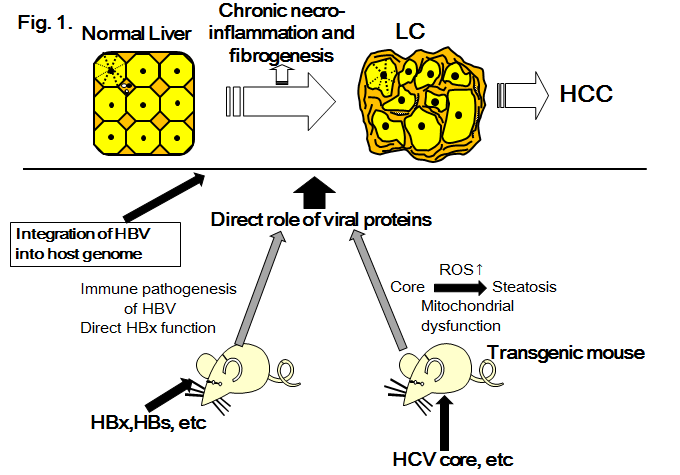 Figure 1 Outline of the overall aspects of this review. The mainstream mechanism of HBV- or HCV-induced hepatocarcinogenesis is necroinflammation and hepatocyte-regeneration sequences that eventually result in cirrhosis where HCC frequently develops. However, transgenic mouse studies have clarified the significant contribution of viral proteins to hepatocarcinogenesis by directly affecting cellular machinery. A close association of HCV core protein and hepatic steatosis has been established by transgenic mouse studies. In addition to the inherent insertional mutagenesis mechanism of HBV, results from transgenic mouse studies have also suggested the direct involvement of HBV proteins in hepatocarcinogenesis. HBV: Hepatitis B virus; HCV: Hepatitis C virus; HCC: Hepatocellular carcinoma; ROS: Reactive oxygen species; HBs: Hepatitis B surface; HBx: Hepatitis B virus X. 